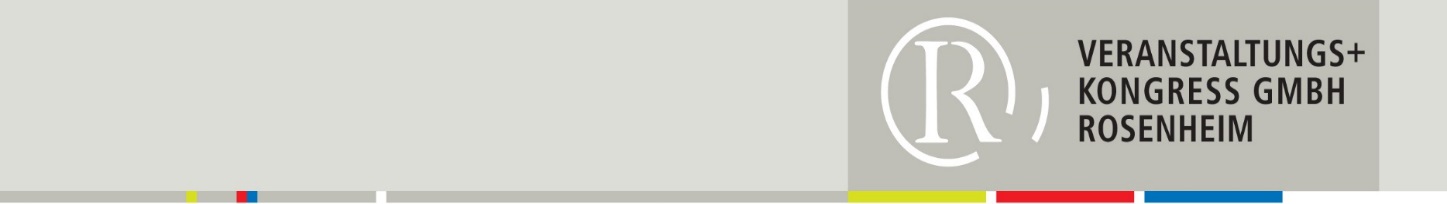 PRESSEMITTEILUNG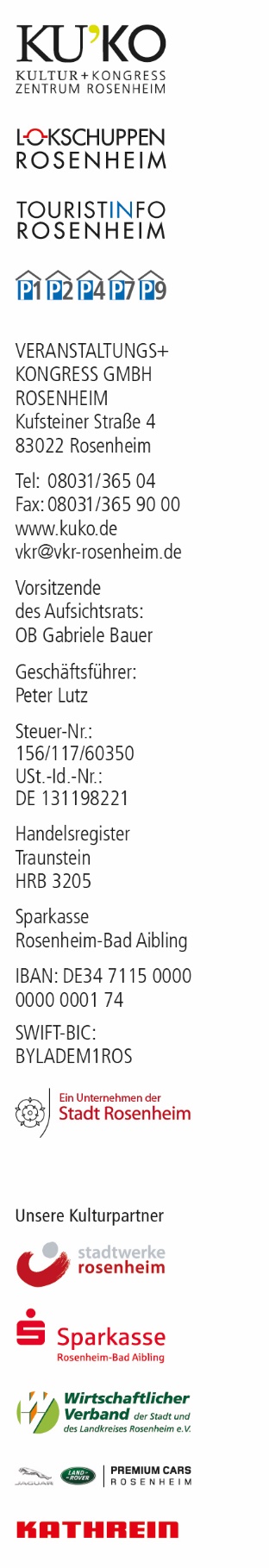 Neu: das Online-Lexikon des Ausstellungszentrums LokschuppenRosenheim -  Die Türen sind für Besucher wegen Sanierung geschlossen, doch online bietet der Lokschuppen Rosenheim ab sofort eine wissenschaftliche Fundgrube mit interessantem Lesestoff. Das Ausstellungszentrum hat auf seiner Homepage www.lokschuppen.de ein Lexikon mit Fachartikeln und Bildern aus vergangenen Ausstellungen veröffentlicht. Ausführliche Artikel und Fotos gibt es von den Ausstellungen ab dem Jahr 2011. So können die Lokschuppen-Fans, Besucher  und Interessierte alles Wissenswerte von den Ausstellungen „Indianer“, „Tiefsee“, „Alexander der Große“, „Inka“, „Regenwald“, „Wikinger“ und „Pharao“ nachlesen. Zu diesen Ausstellungen, die insgesamt  über 1,2 Millionen Besucher verzeichneten, gibt es außerdem Bildergalerien mit den schönsten Fotos. „Wir machen unsere Ausstellungen damit auch in Zukunft zu einem nachhaltigen Erlebnis“, erläutert der Leiter des Ausstellungszentrums Lokschuppen Dr. Peter Miesbeck. „Von vielen Gästen wissen wir auch, dass sie sich auch lange nach ihrem Besuch noch einmal über verschiedene Aspekte unserer Ausstellungen informieren möchten. Außerdem dokumentieren wir damit auch unsere Arbeit für die Öffentlichkeit.“ Die Lexikonseite enthält außerdem einen eigenen Menüpunkt zur Geschichte des Ausstellungszentrums. In einem Rückblick findet man alle vergangenen Ausstellungen im Lokschuppen, teilweise auch mit einem Link auf Archivseiten. Dort sind auch alle Pressemitteilungen und Fotos enthalten. Der Rückblick erfasst auch die Geschichte der ehemaligen Lokomotiven-Remise bis hin zur ersten Ausstellung. Der Lokschuppen Rosenheim freut sich über bisher unbekannte, historische Bilder aus der Geschichte des Gebäudes vor 1986, als es noch „Städtisches Lagerhaus“ war. Wer Motive zum Lokschuppen-Lexikon beisteuern will, kann sich per Mail an presse.lokschuppen@vkr-rosenheim.de wenden. Telefonische Auskünfte gibt es unter 08031/ 365-9032. Ausstellungszentrum Lokschuppen Rosenheim
Rathausstraße 24, 83022 Rosenheim
Öffnungszeiten: 2018 wegen Sanierung geschlossen. Bürozeiten: montags bis donnerstags von 09:00 Uhr bis 17:00 Uhr und freitags von 09:00 Uhr bis 12:00 UhrTelefon: +49 (0) 80 31 / 3 65 90 36  E-mail: lokschuppen@vkr-rosenheim.dePresse Rosi Raab
Telefon: +49 (0) 80 31 / 3 65 90 29 I E-mail: presse.lokschuppen@vkr-rosenheim.de